SPE VINYL DIVISION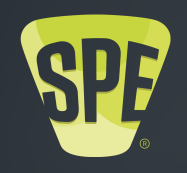 Educational Grant Application Procedures  Educational GrantIndividual educational grants valued at up to $2500 each awarded per calendar year as funding allows.   SelectionA. Eligibility1. Son or daughter of the Society of Plastics Engineers Vinyl Division member in good standing for a minimum of two years. The one time only educational grant is open to all students who will be enrolled in college in the autumn of the award year.   (Students can apply more than once, but can only be awarded one grant. Students do not have to be U.S. Citizens)2. Applicant must have a minimum GPA of C+ (> 2.5 or 75%) to be considered.  High School seniors must provide a school transcript for the last two years.  College students must provide a transcript of their college courses.  B. SelectionEach year the Board of Directors of the Vinyl Division will determine the number and amount of the educational grants.  If there are more applicants than funds available, the specific recipients will be chosen by a random public drawing of eligible applications during the ANTEC conferences.In a case where a son or daughter of the education grant chair is a grant applicant, another appointed board member will oversee this process.  III. Education Grant Submission Deadline and AnnouncementApplication deadline is April 29  for the educational grants for the 2018 academic year starting in the autumn. The candidate’s application must be sent to the Vinyl Division education grant chair for review.  A picture, preferably digital, should accompany the grant application. The picture of the student(s) awarded the grant(s) will be published in the Vinyl Division newsletter.Winners of the education grants will be announced at the SPE ANTEC conference and by mail.The grants checks will be issued directly to the selected students.The SPE Vinyl DivisionEducation Grant ApplicationApplication Deadline April 29, 2018  Email completed applications to:        David Owen   david.owen.9@outlook.comDate: ____________   1.  Name of Applicant   	_________________________	                                     Last (family name)                First Name                               Middle Initial2.  Social Security Number (if U.S. citizen last 4 digits ) _________   Citizen of:   _______________ 3.  Home Address	Street		City _______________________ State/Province _____________ Zip/Postal Code _________	Country _________________________________________	Home Phone ______________        E-mail Address:  ___________________		Grade point average last semester _____________ Cumulative grade point average  	5.  Parents Names, Addresses, and SPE #	        6.  Hometown Newspaper – Name and Address     ___				If Married,   Spouse’s Name:  	 7. High School Seniors – High School Name, Address and Academic Advisor Name8.                                          Please check here if you are already enrolled in college and year(s) completed.9.  College Information	School applicant will attend in autumn:		School address  	     Program Enrolled (Major)			      Degree Expected  	  (Transcript must accompany this application)